О внесении изменений в постановление администрации района от 28 декабря 2018 года №559 «О муниципальной программе Красночетайского района Чувашской Республики «Развитие образования»Администрация Красночетайского района Чувашской Республики п о с т а н о в л я е т:1.Внести в постановление администрации района от 28 декабря 2018 года №559 «О муниципальной программе Красночетайского района Чувашской Республики «Развитие образования» следующие изменения: 1.1.В паспорте муниципальной программы позицию «Объемы финансирования муниципальной программы с разбивкой по годам ее реализации» изложить в следующей редакции:«Объемы финансирования муниципальной программы с разбивкой по годам ее реализацииПрогнозируемые объемы финансирования мероприятий Муниципальной программы в 2019–2035 годах составят 2 956 804,66 тыс. рублей, в том числе:в 2019 году – 198 892,69 тыс. рублей;в 2020 году –315 672,17 тыс. рублей;в 2021 году – 309 566, 3 тыс. рублей;в 2022 году – 176 857,99 тыс. рублей;в 2023 году –163 511,9 тыс. рублей;в 2024 году – 165 190,3 тыс. рублей;в 2025 году – 147 919,39  тыс. рублей;в 2026 -2030 годы – 739 596,96 тыс. рублей;в 2031 -2035 годы –739 596,96 тыс. рублей.Объем и источники финансирования муниципальной программы уточняются при формировании районного бюджета на очередной финансовый год и плановый период».1.2. Приложение №2 Муниципальной программы Красночетайского района Чувашской Республики «Развитие образования» изложить согласно приложению к настоящему постановлению.2. Настоящее постановление вступает в силу после опубликования в информационном издании «Вестник Красночетайского района».Глава администрации района					          	И.Н. МихопаровCогласовано:Заместитель главы администрации района-начальник отдела образования    ____________________________________________   И. Н. ЖивоевНачальник финансового отдела  _____________________________________________О.В. МузяковаЗаведующий сектором правовой работы ______________________________________  В.Н. КондратьеваПодготовили:Максимова В.Г.Приложение к постановлению администрации Красночетайского района Чувашской Республики от 26.05.2022 №334Приложение № 2к муниципальной программе Красночетайского районаЧувашской Республики «Развитие образования»Ресурсное обеспечение Муниципальной программы Красночетайского района Чувашской Республики "Развитие образования"за счет всех источников финансирования ЧУВАШСКАЯ РЕСПУБЛИКА  АДМИНИСТРАЦИЯ КРАСНОЧЕТАЙСКОГО РАЙОНА 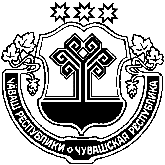 ЧĂВАШ РЕСПУБЛИКИХĔРЛĔ ЧУТАЙ РАЙОН администрацийĔПОСТАНОВЛЕНИЕ26.05.2022   №334с. Красные Четаи йышĂну 26.05.2022  334№ Хĕрлĕ Чутай салистатусНаименование муниципальной программы (основного мероприятия, мероприятия)Код бюджетной классификацииКод бюджетной классификацииИсточники финансированиятыс. рублей по годам тыс. рублей по годам тыс. рублей по годам тыс. рублей по годам тыс. рублей по годам тыс. рублей по годам тыс. рублей по годам тыс. рублей по годам тыс. рублей по годам статусНаименование муниципальной программы (основного мероприятия, мероприятия)РазделЦелевая статьяИсточники финансирования20192020202120222023202420252026-20302031-20351234567891011121314Муниципальная программаРазвитие образования 07Ц700000000всего198892,69315672,17309566,3176858,0163511,9165190,3147919,39739596,96739596,96Муниципальная программаРазвитие образования бюджет Красночетайского района Чувашской Республики24116,3518890,6122461,021230,916292,419176,316875,2984376,4684376,46Муниципальная программаРазвитие образования республиканский бюджет Чувашской Республики174776,33296781,55287105,3155627,1147219,5146014,0131044,1655220,5655220,5ПодпрограммаПоддержка развития образования07Ц710000000всего164049,52235715,31308133,4174942,2161681,0163159,4145624,89728124,46728124,46ПодпрограммаПоддержка развития образованиябюджет Красночетайского района Чувашской Республики21263,8814832,4221746,619938,815103,017786,915485,8977429,4677429,46ПодпрограммаПоддержка развития образованияреспубликанский бюджет Чувашской Республики142785,63220882,88286386,8155003,4146578,0145372,5130139,0650695,0650695,0Основное мероприятие 1Обеспечение деятельности организаций в сфере образования07Ц710100000всего16700,4913140,6713105,114316,315103,017786,915458,7977293,9677293,96Основное мероприятие 1Обеспечение деятельности организаций в сфере образованиябюджет Красночетайского района Чувашской Республики16380,2912385,9712177,813322,215103,017786,915458,7977293,9677293,96Основное мероприятие 1Обеспечение деятельности организаций в сфере образованияреспубликанский бюджет Чувашской Республики320,2754,70927,3994,10,00,00,00,00,0Основное мероприятие 2Финансовое обеспечение получения дошкольного образования, начального общего, основного общего, среднего общего образования07Ц710200000всего124433,4130998,2143556,5133135,4129651,6129651,6116648,2583241,0583241,0Основное мероприятие 2Финансовое обеспечение получения дошкольного образования, начального общего, основного общего, среднего общего образованиябюджет Красночетайского района Чувашской Республики0,00,00,00,00,00,00,00,00,0Основное мероприятие 2Финансовое обеспечение получения дошкольного образования, начального общего, основного общего, среднего общего образованияреспубликанский бюджет Чувашской Республики124433,4130998,2143556,5133135,4129651,6129651,6116648,2583241,0583241,0Основное мероприятие 3Укрепление материально-технической базы объектов образования07Ц710300000всего0,00,02495,30,0бюджет Красночетайского района Чувашской Республики0,00,0124,80,0республиканский бюджет Чувашской Республики0,00,02370,50,0Основное мероприятие 4Обеспечение выплаты ежемесячного денежного вознаграждения за выполнение функций классного руководителя педагогическим работникам 07Ц710500000всего0,02551,97655,87655,87655,87655,87655,8038279,038279,0Основное мероприятие 4Обеспечение выплаты ежемесячного денежного вознаграждения за выполнение функций классного руководителя педагогическим работникам бюджет Красночетайского района Чувашской Республики0,00,00,00,00,00,00,00,00,0Основное мероприятие 4Обеспечение выплаты ежемесячного денежного вознаграждения за выполнение функций классного руководителя педагогическим работникам республиканский бюджет Чувашской Республики0,02551,97655,87655,87655,87655,87655,8038279,038279,0Основное мероприятие 5Реализация мероприятий регионального проекта «Новые возможности для каждого»07Ц71Е700000всего0,00,00,00,00,00,00,00,00,0Основное мероприятие 5Реализация мероприятий регионального проекта «Новые возможности для каждого»бюджет Красночетайского района Чувашской Республики0,00,00,00,00,00,00,00,00,0Основное мероприятие 5Реализация мероприятий регионального проекта «Новые возможности для каждого»республиканский бюджет Чувашской Республики0,00,00,00,00,00,00,00,00,0Основное мероприятие 6Организационно-методическое сопровождение проведения олимпиад школьников07Ц710600000всего0,00,00,00,00,00,00,00,00,0Основное мероприятие 6Организационно-методическое сопровождение проведения олимпиад школьниковбюджет Красночетайского района Чувашской Республики0,00,00,00,00,00,00,00,00,0Основное мероприятие 6Организационно-методическое сопровождение проведения олимпиад школьниковреспубликанский бюджет Чувашской Республики0,00,00,00,00,00,00,00,00,0Основное мероприятие 7Реализация мероприятий регионального проекта «Учитель будущего»07Ц71Е500000всего0,00,00,00,00,00,00,00,00,0Основное мероприятие 7Реализация мероприятий регионального проекта «Учитель будущего»бюджет Красночетайского района Чувашской Республики0,00,00,00,00,00,00,00,00,0Основное мероприятие 7Реализация мероприятий регионального проекта «Учитель будущего»республиканский бюджет Чувашской Республики0,00,00,00,00,00,00,00,00,0Основное мероприятие 8Реализация проектов и мероприятий по инновационному развитию системы образованияЦ710900000всего0,00,00,00,00,00,00,00,00,0Основное мероприятие 8Реализация проектов и мероприятий по инновационному развитию системы образования07бюджет Красночетайского района Чувашской Республики0,00,00,00,00,00,00,00,00,0Основное мероприятие 8Реализация проектов и мероприятий по инновационному развитию системы образованияреспубликанский бюджет Чувашской Республики0,00,00,00,00,00,00,00,00,0Основное мероприятие 9Проведение обязательных периодических медицинских осмотров работников муниципальных образовательных организаций07Ц711000000всего0,00,063740,88131,90,00,00,00,00,0Основное мероприятие 9Проведение обязательных периодических медицинских осмотров работников муниципальных образовательных организацийбюджет Красночетайского района Чувашской Республики0,00,03662,0403,20,00,00,00,00,0Основное мероприятие 9Проведение обязательных периодических медицинских осмотров работников муниципальных образовательных организацийреспубликанский бюджет Чувашской Республики0,00,060078,87728,70,00,00,00,00,0Основное мероприятие 10Стипендии, гранты, премии и денежные поощрения07Ц711100000всего200,000,0200,00,00,00,00,00,00,0Основное мероприятие 10Стипендии, гранты, премии и денежные поощрениябюджет Красночетайского района Чувашской Республики0,00,00,00,00,00,00,00,0Основное мероприятие 10Стипендии, гранты, премии и денежные поощренияреспубликанский бюджет Чувашской Республики200,000,0200,00,00,00,00,00,00,0Основное мероприятие 11Модернизация системы воспитания детей и молодежи07Ц711200000всего0,00,00,00,00,00,00,00,00,0Основное мероприятие 11Модернизация системы воспитания детей и молодежибюджет Красночетайского района Чувашской Республики0,00,00,00,00,00,00,00,00,0Основное мероприятие 11Модернизация системы воспитания детей и молодежиреспубликанский бюджет Чувашской Республики0,00,00,00,00,00,00,00,00,0Основное мероприятие 12Мероприятия в сфере поддержки детей-сирот и детей, оставшихся без попечения родителей, лиц из числа детей-сирот и детей, оставшихся без попечения родителей07Ц711300000всего0,00,00,00,00,00,00,00,00,0Основное мероприятие 12Мероприятия в сфере поддержки детей-сирот и детей, оставшихся без попечения родителей, лиц из числа детей-сирот и детей, оставшихся без попечения родителейбюджет Красночетайского района Чувашской Республики0,00,00,00,00,00,00,00,00,0Основное мероприятие 12Мероприятия в сфере поддержки детей-сирот и детей, оставшихся без попечения родителей, лиц из числа детей-сирот и детей, оставшихся без попечения родителейреспубликанский бюджет Чувашской Республики0,00,00,00,00,00,00,00,00,0Основное мероприятие 13Меры социальной поддержки 07Ц711400000всего357,042594,925937,57954,27437,78065,15862,129310,529310,5Основное мероприятие 13Меры социальной поддержки бюджет Красночетайского района Чувашской Республики0,010,5634,3225,50,00,027,1135,5135,5Основное мероприятие 13Меры социальной поддержки республиканский бюджет Чувашской Республики357,042584,365903,27728,77437,78065,1583529175,029175,0Основное мероприятие 14Капитальный ремонт объектов образования07Ц711500000всего21334,1310933,5457603,4177,70,00,00,00,00,0Основное мероприятие 14Капитальный ремонт объектов образованиябюджет Красночетайского района Чувашской Республики4234,13526,43627,7177,70,00,00,00,00,0Основное мероприятие 14Капитальный ремонт объектов образованияреспубликанский бюджет Чувашской Республики17100,010407,1453975,60,00,00,00,00,00,0Основное мероприятие 15Реализация мероприятий регионального проекта «Содействие занятости женщин – создание условий дошкольного образования для детей в возрасте до трех лет»07Ц71Р200000всего0,00,00,00,00,00,00,00,00,0Основное мероприятие 15Реализация мероприятий регионального проекта «Содействие занятости женщин – создание условий дошкольного образования для детей в возрасте до трех лет»бюджет Красночетайского района Чувашской Республики0,00,00,00,00,00,00,00,00,0Основное мероприятие 15Реализация мероприятий регионального проекта «Содействие занятости женщин – создание условий дошкольного образования для детей в возрасте до трех лет»республиканский бюджет Чувашской Республики0,00,00,00,00,00,00,00,00,0Основное мероприятие 16Повышение качества образования в школах с низкими результатами обучения и в школах, функционирующих в неблагоприятных социальных условиях, путем реализации региональных проектов и распространения их результатов07всего0,00,00,00,00,00,00,00,00,0Основное мероприятие 16Повышение качества образования в школах с низкими результатами обучения и в школах, функционирующих в неблагоприятных социальных условиях, путем реализации региональных проектов и распространения их результатовбюджет Красночетайского района Чувашской Республики0,00,00,00,00,00,00,00,00,0Основное мероприятие 16Повышение качества образования в школах с низкими результатами обучения и в школах, функционирующих в неблагоприятных социальных условиях, путем реализации региональных проектов и распространения их результатовреспубликанский бюджет Чувашской Республики0,00,00,00,00,00,00,00,00,0Основное мероприятие 17Реализация мероприятий регионального проекта «Успех каждого ребенка»07Ц71Е200000всего279,7372985,362003,14877,9272,30,00,00,00,0Основное мероприятие 17Реализация мероприятий регионального проекта «Успех каждого ребенка»бюджет Красночетайского района Чувашской Республики279,7371909,492003,12213,40,00,00,00,00,0Основное мероприятие 17Реализация мероприятий регионального проекта «Успех каждого ребенка»республиканский бюджет Чувашской Республики0,01075,870,02664,5272,30,00,00,00,0Основное мероприятие 18Реализация мероприятий регионального проекта «Цифровая образовательная среда»07Ц71Е400000всего0,00,00,00,00,00,00,00,00,0Основное мероприятие 18Реализация мероприятий регионального проекта «Цифровая образовательная среда»бюджет Красночетайского района Чувашской Республики0,00,00,00,00,00,00,00,00,0Основное мероприятие 18Реализация мероприятий регионального проекта «Цифровая образовательная среда»республиканский бюджет Чувашской Республики0,00,00,00,00,00,00,00,00,0Основное мероприятие 19Реализация мероприятий регионального проекта «Социальные лифты для каждого»07Ц71ЕА00000всего0,00,00,00,00,00,00,00,00,0Основное мероприятие 19Реализация мероприятий регионального проекта «Социальные лифты для каждого»бюджет Красночетайского района Чувашской Республики0,00,00,00,00,00,00,00,00,0Основное мероприятие 19Реализация мероприятий регионального проекта «Социальные лифты для каждого»республиканский бюджет Чувашской Республики0,00,00,00,00,00,00,00,00,0Основное мероприятие 20Реализация мероприятий регионального проекта «Поддержка семей, имеющих детей»07Ц71Е300000всего0,00,00,00,00,00,00,00,00,0Основное мероприятие 20Реализация мероприятий регионального проекта «Поддержка семей, имеющих детей»бюджет Красночетайского района Чувашской Республики0,00,00,00,00,00,00,00,00,0Основное мероприятие 20Реализация мероприятий регионального проекта «Поддержка семей, имеющих детей»республиканский бюджет Чувашской Республики0,00,00,00,00,00,00,00,00,0Основное мероприятие    21Приобретение оборудования для государственных и муниципальных образовательных организаций07Ц712100000всего369,72162,00,00,00,00,00,00,00,0Основное мероприятие    21Приобретение оборудования для государственных и муниципальных образовательных организацийбюджет Красночетайского района Чувашской Республики369,720,00,00,00,00,00,00,00,0Основное мероприятие    21Приобретение оборудования для государственных и муниципальных образовательных организацийреспубликанский бюджет Чувашской Республики0,0162,00,00,00,00,00,00,00,0Основное мероприятие 22Создание и обеспечение функционирования центров образования естественно-научной и технологической направленностей в общеобразовательных организациях, расположенных в сельской местности и малых городах07Ц71Е100000всего0,00,00,00,01560,60,00,00,00,0Основное мероприятие 22Создание и обеспечение функционирования центров образования естественно-научной и технологической направленностей в общеобразовательных организациях, расположенных в сельской местности и малых городахбюджет Красночетайского района Чувашской Республики0,00,00,00,00,00,00,00,00,0Основное мероприятие 22Создание и обеспечение функционирования центров образования естественно-научной и технологической направленностей в общеобразовательных организациях, расположенных в сельской местности и малых городахреспубликанский бюджет Чувашской Республики0,00,00,00,01560,60,00,00,00,0Основное мероприятие 23Укрепление материально-технической базы муниципальных образовательных организаций (в части модернизации инфраструктуры)07Ц713000000всего0,00,075576,76824,90,00,00,00,00,0бюджет Красночетайского района Чувашской Республики0,00,03778,94000,00,00,00,00,00,0республиканский бюджет Чувашской Республики0,00,071797,82824,90,00,00,00,00,0ПодпрограммаМолодежь 07Ц720000000всего1199,0931,54714,41292,11189,41389,41389,46947,06947,0ПодпрограммаМолодежь бюджет Красночетайского района Чувашской Республики1199,0931,54714,41292,11189,41389,41389,46947,06947,0ПодпрограммаМолодежь республиканский бюджет Чувашской Республики0,00,00,00,00,00,00,00,00,0Основное мероприятие 1Мероприятия по влечению молодежи в социальную практику07Ц720100000всего16,031,5433,440,040,040,040,0200,0200,0Основное мероприятие 1Мероприятия по влечению молодежи в социальную практикубюджет Красночетайского района Чувашской Республики16,031,5433,440,040,040,040,0200,0200,0Основное мероприятие 1Мероприятия по влечению молодежи в социальную практикуреспубликанский бюджет Чувашской Республики0,00,00,00,00,00,00,00,00,0Основное мероприятие 2Государственная поддержка талантливой и одаренной молодежи07Ц720200000всего0,00,00,00,00,00,00,00,00,0Основное мероприятие 2Государственная поддержка талантливой и одаренной молодежибюджет Красночетайского района Чувашской Республики0,00,00,00,00,00,00,00,00,0Основное мероприятие 2Государственная поддержка талантливой и одаренной молодежиреспубликанский бюджет Чувашской Республики0,00,00,00,00,00,00,00,00,0Основное мероприятие 3Организация отдыха детей07Ц720300000всего1177,10,0681,01242,11139,41339,41339,46697,06697,0Основное мероприятие 3Организация отдыха детейбюджет Красночетайского района Чувашской Республики1177,10,00681,01242,11139,41339,41339,46697,06697,0Основное мероприятие 3Организация отдыха детейреспубликанский бюджет Чувашской Республики0,00,00,00,00,00,00,00,00,0Основное мероприятие 4Патриотическое воспитание и допризывная подготовка молодежи07Ц720400000всего6,00,00,010,010,010,010,050,050,0Основное мероприятие 4Патриотическое воспитание и допризывная подготовка молодежибюджет Красночетайского района Чувашской Республики6,00,00,010,010,010,010,010,010,0Основное мероприятие 4Патриотическое воспитание и допризывная подготовка молодежиреспубликанский бюджет Чувашской Республики0,00,00,00,00,00,00,00,00,0Основное мероприятие 5Реализация мероприятий регионального проекта «Социальная активность»07Ц72Е800000всего0,00,00,00,00,00,00,00,00,0Основное мероприятие 5Реализация мероприятий регионального проекта «Социальная активность»бюджет Красночетайского района Чувашской Республики0,00,00,00,00,00,00,00,00,0Основное мероприятие 5Реализация мероприятий регионального проекта «Социальная активность»республиканский бюджет Чувашской Республики0,00,00,00,00,00,00,00,00,0ПодпрограммаСоздание новых мест в общеобразовательных организациях в соответствии с прогнозируемой потребностью и современными условиями обучения07Ц740000000всего33067,2779290,480,00,00,00,00,00,00,0ПодпрограммаСоздание новых мест в общеобразовательных организациях в соответствии с прогнозируемой потребностью и современными условиями обучениябюджет Красночетайского района Чувашской Республики1653,374026,640,00,00,00,00,00,00,0ПодпрограммаСоздание новых мест в общеобразовательных организациях в соответствии с прогнозируемой потребностью и современными условиями обученияреспубликанский бюджет Чувашской Республики31413,975263,830,00,00,00,00,00,00,0Основное мероприятие 1Капитальный ремонт зданий государственных общеобразовательных организаций Чувашской Республики, муниципальных общеобразовательных организаций, имеющих износ 50 процентов и выше07Ц740200000всего33067,2779290,480,00,00,00,00,00,00,0Основное мероприятие 1Капитальный ремонт зданий государственных общеобразовательных организаций Чувашской Республики, муниципальных общеобразовательных организаций, имеющих износ 50 процентов и вышебюджет Красночетайского района Чувашской Республики1653,374026,640,00,00,00,00,00,00,0Основное мероприятие 1Капитальный ремонт зданий государственных общеобразовательных организаций Чувашской Республики, муниципальных общеобразовательных организаций, имеющих износ 50 процентов и вышереспубликанский бюджет Чувашской Республики31413,975263,830,00,00,00,00,00,00,0Подпрограмма Развитие воспитания в образовательных организациях07Ц750000000всего0,00,00,00,00,00,00,00,00,0Подпрограмма Развитие воспитания в образовательных организацияхбюджет Красночетайского района Чувашской Республики0,00,00,00,00,00,00,00,00,0Подпрограмма Развитие воспитания в образовательных организацияхреспубликанский бюджет Чувашской Республики0,00,00,00,00,00,00,00,00,0Основное мероприятие 1Реализация отдельных мероприятий приоритетного проекта «Доступное дополнительное образование для детей Чувашской Республики» в сфере развития кадрового потенциала07Ц750200000всего0,00,00,00,00,00,00,00,00,0Основное мероприятие 1Реализация отдельных мероприятий приоритетного проекта «Доступное дополнительное образование для детей Чувашской Республики» в сфере развития кадрового потенциалабюджет Красночетайского района Чувашской Республики0,00,00,00,00,00,00,00,00,0Основное мероприятие 1Реализация отдельных мероприятий приоритетного проекта «Доступное дополнительное образование для детей Чувашской Республики» в сфере развития кадрового потенциалареспубликанский бюджет Чувашской Республики0,00,00,00,00,00,00,00,00,0Основное мероприятие 2. Реализация отдельных мероприятий приоритетного проекта «Доступное дополнительное образование для детей Чувашской Республики», направленных на развитие, социализацию и воспитание личности07Ц750300000всего0,00,00,00,00,00,00,00,00,0Основное мероприятие 2. Реализация отдельных мероприятий приоритетного проекта «Доступное дополнительное образование для детей Чувашской Республики», направленных на развитие, социализацию и воспитание личностибюджет Красночетайского района Чувашской Республики0,00,00,00,00,00,00,00,00,0Основное мероприятие 2. Реализация отдельных мероприятий приоритетного проекта «Доступное дополнительное образование для детей Чувашской Республики», направленных на развитие, социализацию и воспитание личностиреспубликанский бюджет Чувашской Республики0,00,00,00,00,00,00,00,00,0Подпрограмма Обеспечение реализации муниципальной программы "Развитие образования"07Ц7Э0000000всего576,8634,83718,4623,7641,5641,5905,14525,54525,5Подпрограмма Обеспечение реализации муниципальной программы "Развитие образования"бюджет Красночетайского района Чувашской Республики0,00,00,00,00,00,00,00,00,0Подпрограмма Обеспечение реализации муниципальной программы "Развитие образования"республиканский бюджет Чувашской Республики576,8634,83718,4623,7641,5641,5905,14525,54525,5Основное мероприятиеОбщепрограммные расходы07Ц7Э0100000всего576,8634,83718,4623,7641,5641,5905,14525,54525,5Основное мероприятиеОбщепрограммные расходыбюджет Красночетайского района Чувашской Республики0,00,00,00,00,00,00,00,00,0Основное мероприятиеОбщепрограммные расходыреспубликанский бюджет Чувашской Республики576,8634,83718,4623,7641,5641,5905,14525,54525,5